ASSOCIATIONSDEMANDE DE SUBVENTION(S)Formulaire uniqueLoi n° 2000-321 du 12 avril 2000 relative aux droits des citoyens dans leurs relations avec les administrations art. 9-1 et 10Décret n° 2016-1971 du 28 décembre 2016Ce formulaire a été produit suite à la saisie d’une demande de subvention via le Compte Association sous le n° 24-052613Ce document ne constitue pas un justificatif de transmission de votre demande au service instructeur.Une notice n° 51781#02 est disponible pour vous accompagner dans votre démarche de demande de subvention.Rappel: Un compte rendu financier doit être déposé auprès de l'autorité administrative qui a versé la subvention dans les six mois suivant la fin de l'exercice pour lequel elle a été attribuée. Le formulaire de compte-rendu financier est également à votre disposition sur https://www.formulaires.modernisation.gouv.fr/ gf/cerfa_15059.doCocher la ou les case(s) correspondant à votre demande :À envoyer à l’une ou plusieurs des autorités administratives suivantes : (coordonnées sur https:// lannuaire.service-public.fr/) :État - Ministère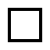 Nom du dispositif/sous-dispositif : Agence nationale du Sport - Projets Sportifs Fédéraux / Projets sportifs fédérauxNom et code de la subvention : Relations avec l'administration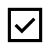 Relations avec d’autres associationsL’association est-elle affiliée à une union, fédération ou réseau ? FÉDÉRATION FRANÇAISE DE BOXEL’association a-t-elle des adhérents personnes morales :	oui non Si oui lesquelles ?Nombre de licenciés de sexe : - féminin : 30- masculin : 45Moyens humainsBudget de l’associationVoir le document « budget saison boxe 2023-2024.xlsx »Exercice (début): 2024Intitulé : Gala mixteFédération: FÉDÉRATION FRANÇAISE DE BOXEObjectifs : gala mixteDescription : galaNature de l'aide : Projets sportifs fédéraux - Projets sportifs fédérauxModalité de l'aide : psf-projet - Aide au projetObjectifs opérationnels : i - Développement de la pratiqueModalité ou dispositif : i-FFB-1 - Développement de la pratique pour tou(te)sBénéficiaires :Statut: Grand publicTranche d’âge: Toutes tranches d'âgeGenre: MixteNombre: 0Commentaire:Type (validité) : PUBLIC2 - Public mixteTerritoires : sans commentaireType territoire : QPV - Quartier politique de la villeMoyens matériels et humains : personnes aidants volaontairesEst-il envisagé de procéder à un (ou des) recrutements(s) pour la mise en œuvre de l'action/projet ? oui	nonDate ou période de réalisation : du (le) 24/10/2024 au 27/10/2024 Évaluation: 1	faire connaitre la prtique de la boxe et acceuillir des familles indicateurs proposés au regard des objectifs ci-dessus:7. AttestationsLe droit d’accès aux informations prévues par la loi n° 78-17 du 6 janvier 1978 relative à l’informatique, aux fichiers et aux libertés s’exerce auprès du service ou de l’établissement auprès duquel vous déposez cette demande.Je soussigné(e) (nom et prénom) Si le signataire n'est pas le représentant statutaire ou légal de l'association, joindre le pouvoir ou mandat (portant les 2 signatures - celle du représentant légal et celle de la personne qui va le représenter-) lui permettant d'engager celle- ci.déclare :que l’association est à jour de ses obligations administratives, comptables, sociales et fiscales (déclarations et paiements correspondants) ;exactes et sincères les informations du présent formulaire, notamment relatives aux demandes de subventions déposées auprès d’autres financeurs publics ;que l’association souscrit au contrat d’engagement républicain annexé au décret pris pour l’application de l’article 10-1 de la loi n° 2000-321 du 12 avril 2000 relative aux droits des citoyens dans leurs relations avec les administrations ;que l’association respecte les principes et valeurs de la Charte des engagements réciproques conclue entre l’État, les associations d’élus territoriaux et le Mouvement associatif, ainsi que les déclinaisons de cette charte ;que l’association a perçu un montant total et cumulé d’aides publiques (subventions financières et en nature) sur les trois derniers exercices (dont l’exercice en cours) :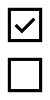 inférieur ou égal à 500 000 € supérieur à 500 000 €demander une subvention de :2 000 € au titre de l’année ou exercice 2024que cette subvention, si elle est accordée, sera versée au compte bancaire de l’association Fait, le FormeFréquence - RécurrenceObjetPériodeen numéraire (argent)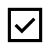 en nature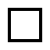 première demande renouvellement (ou poursuite)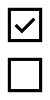 Fonctionnement globalprojet(s) / action(s)annuelle ou pontuellepluriannuelleL'association bénéficie-t-elle d'agrément(s) administratif(s) ?ouinonSi oui, merci de préciser :L'association est-elle reconnue d'utilité publique ?ouinonSi oui, date de publication au Journal Officiel:L’association est-elle assujettie aux impôts commerciaux ?ouinonNombre de bénévoles :0Nombre de volontaires :2Nombre total de salariés :0dont nombre d’emplois aidés :0Nombre de salariés en équivalent temps plein travaillé (ETPT) :0Nombre de personnels mis à disposition ou détachés par une autorité publique :0Nombre d’adhérents :60Nombre de personnesNombre en ETPTBénévoles participants activement à l’action/projet00Salarié00dont en CDI00dont en CDD00dont emplois aidés00Volontaires (service civique…)300Projet n° 16. Budget du projet6. Budget du projet6. Budget du projetAnnée 2024 ou exercice du 1/1/2024 au 12/31/2024Année 2024 ou exercice du 1/1/2024 au 12/31/2024Année 2024 ou exercice du 1/1/2024 au 12/31/2024ChargesMontantProduitsMontantCharges directesCharges directesRessourcess directesRessourcess directes60 - Achats120070 - Vente de produits finis, de marchandises, prestations de services400Achats matières et fournitures70073 - Dotations et produits de tarification0Autres fournitures50074- Subventions d’exploitation3 000État :FFB-GEST2 00061 - Services extérieurs0Locations0Entretien et réparation0Assurance0Conseil-s régional(aux) :Documentation062 - Autres services extérieurs3 200Conseil-s départemental(aux) :Rémunérations intermédiaires et honoraires1 000Publicité, publication200Déplacements, missions2 000Communes, communautés de communes ou d’agglomérations :1 000Services bancaires, autres063 - Impôts et taxes0Impôts et taxes sur rémunération0Autres impôts et taxes0Organismes sociaux :64 - Charges de personnel0Fonds européens (FSE, FEDER, etc.)Rémunération des personnels0L'agence de services et de paiement (emplois aidés)Charges sociales0Aides privéesProjet n° 16. Budget du projet6. Budget du projet6. Budget du projetAnnée 2024 ou exercice du 1/1/2024 au 12/31/2024Année 2024 ou exercice du 1/1/2024 au 12/31/2024Année 2024 ou exercice du 1/1/2024 au 12/31/2024ChargesMontantProduitsMontantAutres charges de personnel0Autres établissements publics65 - Autres charges de gestion courante075 - Autres produits de gestion courante3 000756 – Cotisations3 000758 – Dons manuels - Mécénats066 - Charges financières2 00076 - Produits financiers067 - Charges exceptionnelles077 - Produits exceptionnels068 - Dotation aux amortissements, provisions et engagements à réaliser sur ressources affectées078 - Reprises sur amortissements et provisions069 – Impôts sur les bénéfices (IS) ; Participation des salariés079 – Transfert de charges0CHARGES INDIRECTES RÉPARTIES AFFECTÉES AU PROJETCHARGES INDIRECTES RÉPARTIES AFFECTÉES AU PROJETRESSOURCES PROPRES AFFECTÉES AU PROJETRESSOURCES PROPRES AFFECTÉES AU PROJETCharges fixes de fonctionnement00Frais financiers00Autres00TOTAL DES CHARGES6 400TOTAL DES PRODUITS6 400Excédent prévisionnel (bénéfice)0Insuffisance prévisionnelle (déficit)0CONTRIBUTIONS VOLONTAIRES EN NATURECONTRIBUTIONS VOLONTAIRES EN NATURECONTRIBUTIONS VOLONTAIRES EN NATURECONTRIBUTIONS VOLONTAIRES EN NATURE86 – Emplois des contributions volontaires en nature087 – Contributions volontaires en nature0860 – Secours en nature0870 – Bénévolat0861 – Mise à disposition gratuite de biens et services0871 – Prestations en nature0Projet n° 16. Budget du projet6. Budget du projet6. Budget du projetAnnée 2024 ou exercice du 1/1/2024 au 12/31/2024Année 2024 ou exercice du 1/1/2024 au 12/31/2024Année 2024 ou exercice du 1/1/2024 au 12/31/2024ChargesMontantProduitsMontant862 – Prestations0864 – Personnel bénévole0875 – Dons en nature0TOTAL0TOTAL0La subvention sollicitée de 2 000 €, objet de la présente demande, représente 83.0% du total des produits du projet.La subvention sollicitée de 2 000 €, objet de la présente demande, représente 83.0% du total des produits du projet.La subvention sollicitée de 2 000 €, objet de la présente demande, représente 83.0% du total des produits du projet.La subvention sollicitée de 2 000 €, objet de la présente demande, représente 83.0% du total des produits du projet.